CAMPEONATO VETERANO DE FUTEBOL 2019CAMPEONATO VETERANO DE FUTEBOL 2019CAMPEONATO VETERANO DE FUTEBOL 2019CAMPEONATO VETERANO DE FUTEBOL 2019CAMPEONATO VETERANO DE FUTEBOL 2019CAMPEONATO VETERANO DE FUTEBOL 2019CAMPEONATO VETERANO DE FUTEBOL 2019CAMPEONATO VETERANO DE FUTEBOL 2019EQUIPESEQUIPESEQUIPESEQUIPES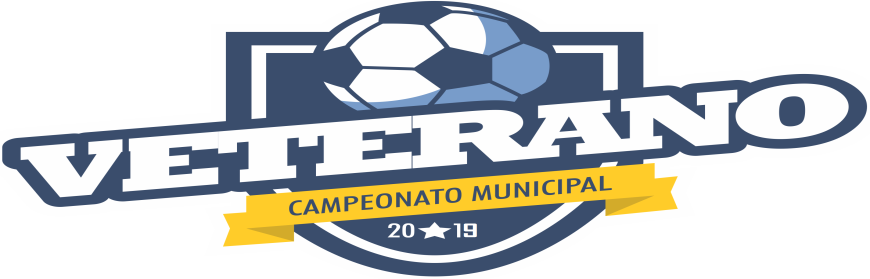 A1CAPIVARACAPIVARACAPIVARAA2TIMIRIMTIMIRIMTIMIRIMA3BRUMATIBRUMATIBRUMATIA4GRÊMIOGRÊMIOGRÊMIOA5REVELAÇÃOREVELAÇÃOREVELAÇÃOA6SÃO JORGESÃO JORGESÃO JORGEPRIMEIRA RODADA- 22 DE JUNHOPRIMEIRA RODADA- 22 DE JUNHOPRIMEIRA RODADA- 22 DE JUNHOPRIMEIRA RODADA- 22 DE JUNHOPRIMEIRA RODADA- 22 DE JUNHOPRIMEIRA RODADA- 22 DE JUNHOPRIMEIRA RODADA- 22 DE JUNHOPRIMEIRA RODADA- 22 DE JUNHOJg N°MandantePlacarPlacarPlacarVisitanteLocalHorário1CAPIVARAxSÃO JORGECAPIVARA15:002TIMIRIMxREVELAÇÃOTIMIRIM15:003BRUMATIxGRÊMIOBRUMATI15:00SEGUNDA RODADA- 29 DE JUNHOSEGUNDA RODADA- 29 DE JUNHOSEGUNDA RODADA- 29 DE JUNHOSEGUNDA RODADA- 29 DE JUNHOSEGUNDA RODADA- 29 DE JUNHOSEGUNDA RODADA- 29 DE JUNHOSEGUNDA RODADA- 29 DE JUNHOSEGUNDA RODADA- 29 DE JUNHOJg N°MandantePlacarPlacarPlacarVisitanteLocalHorário4REVELAÇÃOxCAPIVARAREVELAÇÃO15:005GRÊMIOxSÃO JORGEGRÊMIO15:006BRUMATIxTIMIRIMBRUMATI15:00TERCEIRA RODADA- 06 DE JULHOTERCEIRA RODADA- 06 DE JULHOTERCEIRA RODADA- 06 DE JULHOTERCEIRA RODADA- 06 DE JULHOTERCEIRA RODADA- 06 DE JULHOTERCEIRA RODADA- 06 DE JULHOTERCEIRA RODADA- 06 DE JULHOTERCEIRA RODADA- 06 DE JULHOJg N°MandantePlacarPlacarPlacarVisitanteLocalHorário7SÃO JORGExBRUMATISÃO JORGE15:008CAPIVARAxTIMIRIMCAPIVARA15:009GRÊMIOxREVELAÇÃOGRÊMIO15:00QUARTA RODADA - 13 DE JULHOQUARTA RODADA - 13 DE JULHOQUARTA RODADA - 13 DE JULHOQUARTA RODADA - 13 DE JULHOQUARTA RODADA - 13 DE JULHOQUARTA RODADA - 13 DE JULHOQUARTA RODADA - 13 DE JULHOQUARTA RODADA - 13 DE JULHOJg N°MandantePlacarPlacarPlacarVisitanteLocalHorário10TIMIRIMxGRÊMIOTIMIRIM15:0011CAPIVARAxBRUMATICAPIVARA15:0012REVELAÇÃOxSÃO JORGEREVELAÇÃO15:00QUINTA RODADA - 20 DE JULHOQUINTA RODADA - 20 DE JULHOQUINTA RODADA - 20 DE JULHOQUINTA RODADA - 20 DE JULHOQUINTA RODADA - 20 DE JULHOQUINTA RODADA - 20 DE JULHOQUINTA RODADA - 20 DE JULHOQUINTA RODADA - 20 DE JULHOJg N°MandantePlacarPlacarPlacarVisitanteLocalHorário13SÃO JORGExTIMIRIMSÃO JORGE15:0014GRÊMIOxCAPIVARAGRÊMIO15:0015BRUMATIxREVELAÇÃOBRUMATI15:00SEMI FINAL (IDA) - 27 DE JULHOSEMI FINAL (IDA) - 27 DE JULHOSEMI FINAL (IDA) - 27 DE JULHOSEMI FINAL (IDA) - 27 DE JULHOSEMI FINAL (IDA) - 27 DE JULHOSEMI FINAL (IDA) - 27 DE JULHOSEMI FINAL (IDA) - 27 DE JULHOSEMI FINAL (IDA) - 27 DE JULHOJg N°MandantePlacarPlacarPlacarVisitanteLocalHorário164°x1°15:00173°x2°15:00SEMI FINAL  (VOLTA) - 03 DE AGOSTOSEMI FINAL  (VOLTA) - 03 DE AGOSTOSEMI FINAL  (VOLTA) - 03 DE AGOSTOSEMI FINAL  (VOLTA) - 03 DE AGOSTOSEMI FINAL  (VOLTA) - 03 DE AGOSTOSEMI FINAL  (VOLTA) - 03 DE AGOSTOSEMI FINAL  (VOLTA) - 03 DE AGOSTOSEMI FINAL  (VOLTA) - 03 DE AGOSTOJg N°MandantePlacarPlacarPlacarVisitanteLocalHorário181°x4°15:00192°x3°15:00FINAL - 10 DE AGOSTOFINAL - 10 DE AGOSTOFINAL - 10 DE AGOSTOFINAL - 10 DE AGOSTOFINAL - 10 DE AGOSTOFINAL - 10 DE AGOSTOFINAL - 10 DE AGOSTOFINAL - 10 DE AGOSTOJg N°MandantePlacarPlacarPlacarVisitanteLocalHorário20x15:00CLASSIFICAÇÃO FINALCLASSIFICAÇÃO FINALCLASSIFICAÇÃO FINALCLASSIFICAÇÃO FINALCLASSIFICAÇÃO FINALCLASSIFICAÇÃO FINALCLASSIFICAÇÃO FINALCLASSIFICAÇÃO FINALCAMPEÃOCAMPEÃOVICE CAMPEÃOVICE CAMPEÃOARTILHEIROARTILHEIROGOLEIRO MENOS VAZADOGOLEIRO MENOS VAZADOCRONOGRAMACRONOGRAMA22/junPrimeira rodada29/junSegunda rodada06/julTerceira Rodada13/julQuarta rodada20/julQuinta rodada27/julSemi Final (1)03/agoSemi Final (2)10/agoFinal